Worldviews
Mr. MyersNegative Theology: Secular Humanism/MarxismBeliefsAtheism:  There is no GodNaturalism:  The physical world and the forces it generates are all there is in the universe; everything in the universe can be broken down to the 118 elements found on the periodic table There is no spiritual dimension to the universe: There are no such things as angels, devils, or spirits of any kindReasons for atheistic beliefsFaith in science—the belief that the scientific method and the tools of science are the only way to know anything with certainty.  Since God cannot be measured, weighed, dissected, and chemically analyzed, His existence is denied.The problem of evil:  How could a good, all-powerful God allow evil and suffering in the world?  Someone who is good would not want people to suffer, and someone who is all-powerful would be able to eradicate suffering; therefore such a Being must not exist.The behavior of believers: “People do terrible things in the name of religion: the Crusades, the Spanish Inquisition, the Puritan witch trials, terrorist attacks, etc.” The desire for moral freedom:  “I want to live my life however I please; I don’t need anybody telling me what to do or not to do.”The idea of a God, of a being who can comfort those in distress, who can meet people’s needs in times of deprivation is a dream of those classes of people who are poor and uneducated and don’t have a hope of any improvement in this life (this is a uniquely Marxist theory*)Religious beliefs are simply cultural artifacts—every group of people have legends, myths, folklore, and stories…religious beliefs are part of the same package*“God” is a product of hopeful thinking.  Down-trodden, oppressed people (the working class or proletariat in Marxist terms), looking for comfort and hope in their distress, imagine a huge and super-nice “uncle” and call him God.  This fantasy “drugs” them and prevents them from acting decisively and violently to remedy their situation.  This “religion” hoax has to be exposed and crushed so that society can move forward.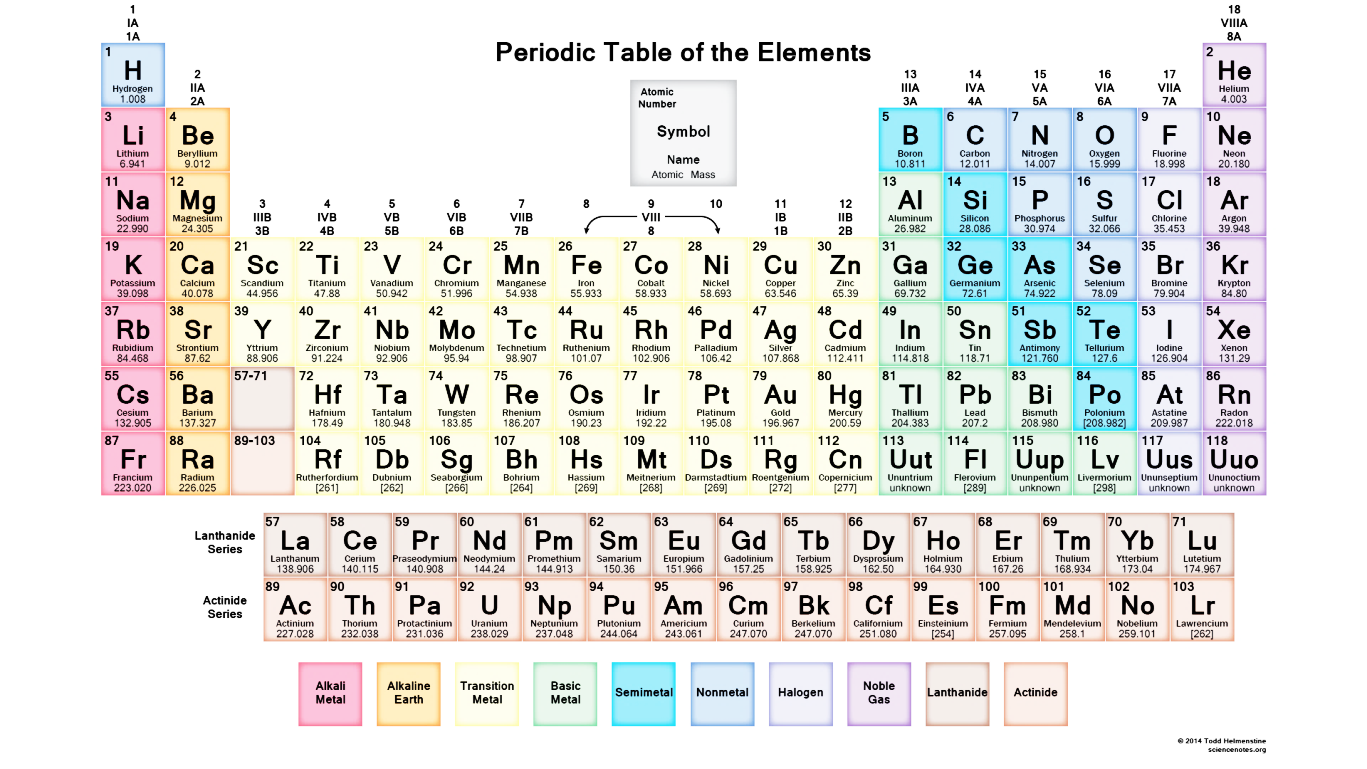 